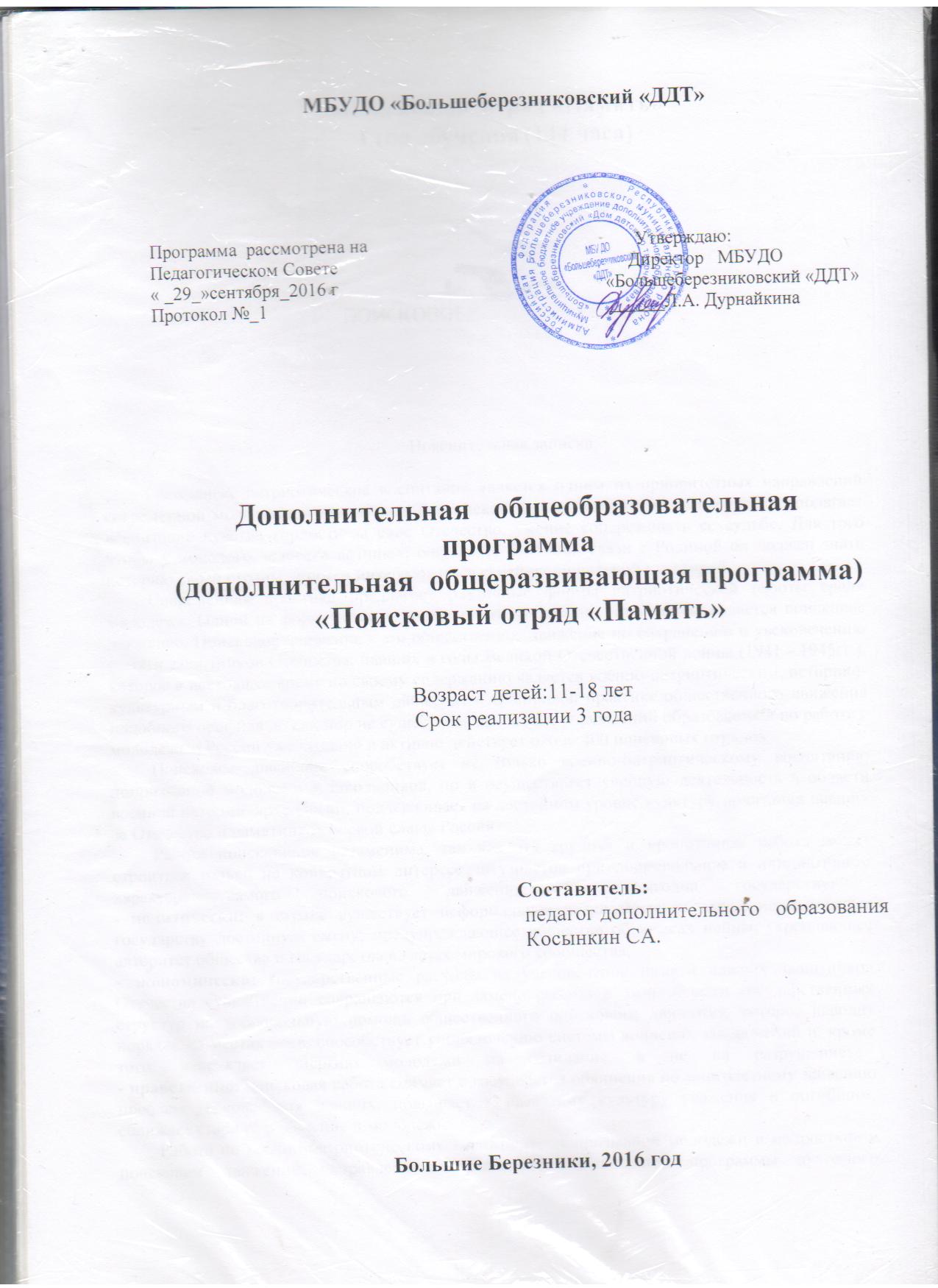  Пояснительная записка.        Как известно, патриотическое воспитание неразрывно связано с другими видами воспитания – нравственным, гражданским, демократическим, правовым, экологическим.Актуальность программы.   Патриотизм формируется в процессе обучения, социализации и воспитания школьников.Патриотизм проявляется в поступках и в деятельности человека. Зарождаясь из любви к своей малой Родине, патриотические чувства, пройдя через целый ряд этапов на пути к своей зрелости, поднимаются до общегосударственного патриотического самосознания, до осознания любви к Родине, к своему Отечеству.  Патриотическое воспитание предполагает сочетание новых подходов к сущностным характеристикам патриотизма с устоявшимися формами патриотической работы школьников. В наши дни идеи патриотического воспитания определяются стратегией государственной политики в выборе ценностно-целевых установок жизнедеятельности общества, многообразием обновленных образовательно-воспитательных структур.Патриотизм, любовь к Родине, в нашей стране особенно ярко проявляется в годы испытаний: жертвенное отношение к долгу, готовность верно служить делу процветания Отечества.Актуальность  дополнительной общеобразовательной программы (дополнительной общеразвивающей программы) «Патриоты Отечества» опирается запросом со стороны  детей и родителей на программы  военно-патриотического  и гражданского воспитания.Целью программы является формирование у  молодёжи гражданственности и патриотизма, как важнейших духовно – нравственных и социальных ценностей через деятельность. Задачи программы.Обучающие:Формировать знания о Государственных символах России; углублять знания об истории и культуре родного края;углублять знания об Основных событиях Великой отечественной войны;формировать знания о  деятельности  организаций  « Боевое братство» и  совета ветеранов войны и офицеров запаса;способствовать   развитию  интереса и изучению  учащимися истории своей семьи, истории своего края;научить создавать и реализовывать творческие проекты;научить заниматься поисковой работой;закрепить в памяти детей имена ветеранов Великой Отечественной войны- жителейБольшеберезниковского  района.Воспитательные: создавать условия для реализации каждым учащимся собственной гражданской позиции;воспитывать уважение к историческому прошлому России в целом  и своего родного края в частности;воспитывать патриотизм, активную жизненную позициюРазвивающие:развивать коммуникативные способности, умение работать в коллективе;формировать потребность в самопознании и самореализации;формировать способы социального взаимодействия.        Особенности программы. Программа ориентирована на формирование и развитие у подрастающего поколения духовности, нравственности, патриотизма, заинтересованного отношения к отечественной истории и культуре, готовности отдать силы, талант и энергию на благо общества и государства.Эффективность обучения и воспитания достигается с использованием в программе различных форм, включающих теоретические и практические занятия, тематические игры, конкурсы и викторины, а также экскурсии, проектно-исследовательскую деятельность.Программа включает в себя следующие направления:- Связь поколений.- Растим патриота и гражданина России.- Мой край родной.- Я и семья.Особенности возрастной группы детей 11-16 лет Психологические особенности подросткового возраста связаны с противоречивостью поведения подростка.Интенсивное общение у подростка сменяется замкнутостью, уверенность в себе переходит в неуверенность и сомнения в себе.Подростковый возраст является по сути кризисным.У подростка появляется необходимость собственной позиции, проявляется эмансипация от непосредственного влияния взрослых.Подросток осознаёт себя как участник общественно – трудовой деятельности.В этом возрасте у подростка проявляется  повышенная утомляемость, возбудимость, раздражительность, негативизм.Существует позитивный смысл подросткового кризиса в том, что через него, через отстаивание своей взрослости, самостоятельности подросток удовлетворяет потребности в самопознании и самоутверждении. В результате у него не просто возникают чувство уверенности в себе и способность полагаться на себя, но формируются способы поведения, позволяющие ему и в дальнейшем справляться с жизненными трудностями.В моральной сфере следует отметить две особенности:- переоценка нравственных ценностей;- устойчивые «автономные» моральные взгляды, суждения и оценки, независимые от случайных влияний.Мораль подростка не имеет опоры в моральных убеждениях, ещё не складывается в мировоззрение, поэтому может легко изменяться под влиянием сверстников. В качестве условия, повышающего моральную устойчивость, выступает идеал.Центральным новообразованием считается чувство взрослости –возникающее представление о себе как уже не о ребёнке. Подросток начинает чувствовать себя взрослым, стремиться быть и считаться взрослым, что проявляется во взглядах, оценках, в линии поведения, а также в отношениях со сверстниками и взрослыми.Важным фактором психического развития в подростковом возрасте является общение со сверстниками.Ведущим мотивом поведения подростка является стремление найти своё место среди сверстников. Оценки товарищей начинают приобретать большее значение, чем оценки взрослых.В общении как деятельности происходит усвоение ребёнком социальных норм, переоценка ценностей, удовлетворяется потребность в притязании на признание и стремление к самоутверждению.Именно в подростковом возрасте появляются новые мотивы учения, связанные с идеалом, профессиональными намерениями.   Режим занятий.Программа «Патриот Отечества» предназначена для детей 11-16 лет. В группе 10-12 человек.  Срок реализации программы 3 года, количество учебных часов в неделю – 6 часов, всего 216 часов в год. Формы занятий.  Эффективность обучения и воспитания достигается с использованием в программе различных форм, включающихтеоретические и практические занятия, тематические игры, конкурсы и викторины,круглые столы, уроки мужества,встречи с ветеранами, воинами запаса и военнослужащими,экскурсии в городские музеи,  участие  в  военно – исторических  реконструкциях,Участие  в  экспедициях,  Вахтах Памяти,различные игры, знакомящие подростков с жизнью и деятельностью войск.В течение учебного года занятия проводятся в учебных кабинетах, занятия дополняются циклом культурно – массовых мероприятий, включающих экскурсии в музеи, на выставки.Применяемые технологии:Личностно-ориентированное обучениеЗдоровьесберегающие технологии Новые информационно (компьютерные)  технологииТехнологии проектной деятельностиОжидаемые результаты:На конец 1 года обучения  обучающиеся знаютГосударственные символы РоссииМетоды  поисковой  работыГорода-героиИмена ветеранов Великой Отечественной войны- жителей района Имена воинов-интернационалистов, проживающих на территории Большеберезниковского района,  а также погибших во время миротворческой миссии в «горячих точках»Имена великих адмиралов и полководцев флотаОсновные события ВОВОсновные военные кораблиПринимают участие в Вахте памятиНа конец 2 года обучения  обучающиеся  знаютГосударственные символы РоссииВоенные знамёнаОсновные события ВОВМорские праздникиОсновные военные кораблиВоинские звания, погоныИсторию своей семьиУмеют создавать и реализовывать творческие проектыУмеют заниматься поисковой работойНа  конец  3  года обучения  обучающиеся  знают- Государственные  символы  России- Дни  воинской  славы  России- Сведения  о  важнейших  исторических  событиях  ВОВ- Героев  ВОВ, уроженцев   Большеберезниковского  района  ,республики  Мордовия- методы  и  приёмы  работы  с  сайтами  «Подвиг  народа», «Мемориал»Результаты реализации программы определяется личностным ростом учащихся. Программа призвана помочь каждому школьнику осмыслить его место в жизни, приобщаться к целому ряду ценностей, понятий, помочь сформулировать собственный взгляд на жизнь, своё мировоззрение и в то же время знать и уважать прошлое и настоящее своего народа, своего края, своей семьи.Проверка результативности обучения, воспитания и развития ребёнка осуществляется методом постановки контрольных вопросов, тестирования, анкетирование, анализа результатов конкурсов и соревнований.Учебно – тематический план.1 год обученияСодержание программы1 год обученияТема 1. Вводное занятие. (2ч)Знакомство  с дополнительной общеобразовательной программой кружка. Решение организационных вопросов (режим занятий, техника безопасности)Тема 2 Историческое прошлое земли Мордовской(20ч)  История заселения Мордовской  землиВозникновение Большеберезнковского района и села Большие Березники.Вклад большеберезниковцев в историю Великой отечественной войны.Большие Березники  сегодня.Тема 3.Герои вокруг нас. (20ч)Знакомство с героями, окружающими нас.Трудовые достижения моей семьи.Ко Дню Учителя. Учителя нашего района. Сбор информации о почётных жителях Большеберезниковского района.Поисково-творческая работа.Тема 4. Уроки России(12ч) Знание Российской символики и атрибутики.Военные знамёна.Знание указов Президента о патриотическом воспитании молодёжи.Тема 5 .   «Сурский рубеж» (10ч) История История строительства Сурского оборонительного рубежа.Тема 6. Патриотизм и современность (20ч)Сбор  информации о воинах – интернационалистах.Знакомство с видами современного оружия.Можно ли сегодня стать героем?Тема7.День Защитника Отечества (20ч)Истоки праздника.Знакомство с памятниками воинской славы. Защитники мирного времени.Участие в празднике, посвящённому Дню Защитника Отечества.Тема 8.  История В О В и День Победы(42ч).Основные этапы Великой Отечественной войны. Города-герои Великой Отечественной войны.Боевые награды Великой Отечественной войны.Великая Отечественная война в литературе и искусстве 40-х годов XX века.Викторина «Славные страницы истории» Битва под ЛенинградомПереломные моменты В О В.Разучивание патриотических песенУчастие в акции поздравления ветеранов. Участие в вахте памяти.Участие в муниципальном смотре строя и песни.Посещение краеведческого музея в г. Домодедово.Проектная работа «Города –герои» . Презентация проекта.Тема9. «Роль молодёжи в патриотическом движении»(20ч)Различные патриотические движения в России, за рубежом .Листовки, стенгазеты .Участие в парадах,Участие в конкурсах патриотической направленности.Поисково-творческая работаТема10.Проектная деятельность, поисковая работа (50ч)Исследовательская работа  и презентация проектов: «Большие Березники-сегодня»«Герои рядом с нами и вокруг нас»«День защитника Отечества»«Города –герои»Учебно – тематический план.2 год обученияСодержание дополнительной образовательной программы2 год обученияТема 1. Вводное занятие. (2ч)Итоги работы за прошедший учебный год. Решение организационных вопросов (режим занятий, техника безопасности)Тема 2. Изучение морской практики.(10ч)Развитие судостроения и мореплавания.Великие путешественники- мореплаватели.Речной транспорт.Работа морских спасателей.Тема 3. Морские праздники, морская символика(12ч)Боевые традиции ВС РоссииМорская символика.Знакомство с военными знаменами.Тема 4.Уроки России. (12ч)Российская  символика и атрибутикаОбразование Российского государства. История Российского герба. Российские цари  и их роль в истории России (Иван Грозный, Фёдор Иванович, династия Романовых).Революция 1917г и её последствия.Освоение космоса.Россия сегодняТема 5. Адмиралы и полководцы.(20ч)Древние политики – сторонники сильного флота. (Фемистокл, Перикл ,Эвклид,  Васко да Гама)Адмирал В.Я. ЧичаговАдмирал М.П. ЛазаревАдмирал В. КанарисАдмирал Н.Г. КузнецовТема 6. Патриотизм и современность.(16ч)Великие путешественники: в давние времена и сегодня.Сбор материала  о воинах – интернационалистов.Оформление папки «Воины-интернационалисты (в течение года)Знакомство с видами современного оружия. Тема 7. День Защитника Отечества.(10ч) Военно-Морской флот в Великой отечественной войнеУчастие в празднике, посвящённому Дню Защитника Отечества.Знакомство с военной техникой.Тема 9. Герои вокруг нас.(24ч)Знакомство с героями, окружающими нас.Трудовые достижения моей семьи. Ко Дню Учителя. Учителя нашего округа.Сбор материала об известных и интересных  жителях района. Проектная работа.Тема 10. День Победы.(10ч)Города-герои.  Битва под Москвой. Сталинградская битва.  Блокада Ленинграда (беседы, сообщения, даты).Участие в акции поздравления ветеранов. Участие в вахте памяти.Участие в муниципальном смотре строя и песни.Тема 11.  Роль молодёжи в патриотическом воспитании общества. (20ч)Молодёжные организации ,их цели и задачи. Вклад молодёжи в развитие патриотизма.Участие в молодёжных акциях.Тема 12. История В О В.(30ч)Места воинской славы. Роль солдата и моряка в В О В.Престиж профессии офицера. Курская битва .Взятие Берлина.Роль морской пехоты в деле победы.Тема 13 Поисковая работа.(50ч)Работа с книгой Памяти.Встречи с офицерами запаса.Создание уголка Боевой славыРазработка и защита проектов.Учебно – тематический  план .3  год  обучения.Методическое обеспечение образовательной программы.Список источников.Литература педагога для реализации программы:Н.В. Мазыкина, Н.В. Горкина«Растим  патриотов» Методическое пособие по патриотическому воспитанию. УЦ «Перспектива», Москва,  2014г Правительство Московской области. Министерство образования Московской области. «Дорогой памяти. Школьные музеи». Библиотека БГ газеты. «Ежедневные новости. Подмосковье» , 2014гВ. Н. Балязин. 1000 занимательных сюжетов из русской истории. Москва, 1995.. Б.Г.Родионов, В.Д. Доценко. «Три века Российского флота», 1,2, 3 том,  Санкт-Петербург, «LOGOS», 1996г.Н.С. Горшков, В.А. Касатонов«Корабли-герои», ДОСААФ, Москва, 1970гИнтернет   - источники.Сайт  «Подвиг  народа»,  «Мемориал».Группа  Вконтакте  «Поисковое  движение  России».Группа  Вконтакте  «Подвиг  народа. 1941-1945».Группа  Вконтакте  «Патриотическое  объединение  «Поиск»№ п/пТемаЧасыТеорияПрактика1.«Водное занятие»2112Историческое прошлое земли Мордовской201283«Герои вокруг нас»206144«Уроки России122105   Сурский рубеж1010-6.«Патриотизм и современность»202187 «День Защитника Отечества»201648История В О В и  «День Победы»4222209 Роль молодёжи в передаче знаний по патриотизму2041610.Проектная деятельность, поисковая работа50644Итого21681135№ п/пТемаЧасыТеорияПрактикаВодное занятие211 Изучение морской практики1064Морские праздники, морскаясимволика1248Уроки России12210Адмиралы и полководцы201010Патриотизм и современность16610День Защитника Отечества1046Герои вокруг нас24222День Победы1064 Роль молодёжи в патриотическом движении20218История В О В302010 Поисковая работа501040Итого216ч73143№ТемаЧасыТеорияПрактика1.Вводное  занятие2112.Работа  на  сайте, ОБД  «Мемориал»4020203.Работа  на  сайте  «Подвиг  народа»4020204.Полевой  выход  на линию  «Сурский  рубеж»4010305.Изучение оружия   и  ВОП времён  ВОВ14776.Знакомство  с  биографическими  данными, военным  путём  героев  ВОВ,уроженцевБольшеберезниковского  района802020Итого2167897№Тема занятияФорма занятияФорма организации деятельностиМетодическое обеспечение1«Водное занятие»беседы,презентацияколлективнаяМультимедийная установка2«Уроки России»беседы, сообщенияколлективнаяплакаты, Мультимедийная установка3«Изучение морской практики»беседы,сообщения,экскурсияколлективнаяплакаты, иллюстрации4«Морские праздники,морскаясимволика»беседы,сообщения , викторины .коллективнаяМультимедийная установка5«Адмиралы и полководцы»беседы,сообщенияколлективнаяплакатыиллюстрации6«Патриотизм и современность»Круглый стол, сообщенияколлективнаяМультимедийная установка7«День Защитника Отечества»беседы,сообщенияпрактические работыколлективнаяМультимедийная установка8«Герои вокруг нас»беседы,сообщения, встречи с героямигрупповаяиндивидуальнаяПлакатыМатериалы из газеты «Призыв»9«День Победы»беседы,сообщенияэкскурсииколлективнаяПлакатыКартыМультимедийная установка10«Роль молодёжи в патриотическом воспитании.»Беседы ,конкурсы , сообщенияколлективнаяПлакаты, вырезки из газет11История Великой Отечественной войныбеседы,сообщенияэкскурсииколлективнаягрупповаяМультимедийная установка12Поисковая работаПроектная деятельностьКруглые столы, викторины,  защита проектовколлективнаягрупповаяиндивидуальнаяплакатысобранный материал